INFORME MENSUAL DE LA CASA DE GESTORIADEL DIPUTADO DEL IV DISTRITO DEL CONGRESO DEL ESTADO. LIC EDGAR G. SANCHEZ GARZAAgosto 2019:Se atendió a 170 personas en la casa de Gestoría Acudieron a registrarse 14 personasMedicamento entregado  28 a 17  personasAtención Psicológica a 26 pacientes atendidosTerapia física 15 pacientes atendidos 3 veces por semanaAsesorías Jurídicas realizadas 15Pañales entregados 4 paquetes Consulta médica 26Despensas entregadas 17Aparatos ortopédicos:Un bastón. Petra López Ramírez, Colonia Barrio San Luis para adulto mayor.Un aumento para inodoro. Miguel de la paz , Ejido Porvenir.Silla de ducha. Miguel de la paz, Ejido Porvenir. 08 cajas de bolsas para diálisis, conteniendo en su interior 10 bolsas.  Entregadas a Monica Saavedra del ejido Concordia para familiar Hospitalizado.Apoyos económicos:Armando Hernández Chairez, Ej. La Rosita. $500.00 apoyo para traslado. Despensas entregadas en la oficina de la casa de Gestoría del Programa Alimenticio y actividades.01 despensa, Monica Saavedra pro apoyo a persona con cáncer. Ejido Concordia 01 despensa. Yesenia Montoya, persona con problemas de salud. Ejido Concordia 01 despensa. Gabriela Lizbeth Córdoba Vázquez, Persona de escasos recursos, Colonia Ramos Arizpe 01 despensa. Paula Leticia Morales Vázquez persona de escasos recursos con problemas de salud.  Barrio San Luis01 despensa, Karen Argelia Muñoz Olacio, Persona de escasos Recursos Colonia las Margaritas   01 despensa Gloria Varela Martínez Persona de escasos recursos, Ejido Progreso.03 despensas. Amelia Rosales Castruita Para realizar quien padece cáncer. Colonia Infonavit 01 despensa. Esau Gallardo García. Colonia Emiliano Zapata, persona de escasos recursos. 01  despensa. Juan Francisco Elizalde, Barrio San Luis, persona de escasos recursos. 01 despensa Maria de Lourdes Esquivel Rubio. Colonia centro, persona de escasos recursos. 01 despensa Cecilia Lozano Cordoba, Colonia Cerrada San Fernando. Persona de escasos recursos.01 despensa Gabriela Liliana Álvarez Hernández, Colonia la Trinidad, persona de escasos recursos01 despensa Brenda Sánchez Hernández, Ejido Progreso, persona de escasos recursos01 despensa. Claudia ma. Varela Martínez, ejido Progreso. Persona de escasos recursos.  Carmela Espinoza Morales, Ejido San Patricio. Persona de escasos recursos Programa apoyo escolar de mochilas 01 mochila Erick Said Ramirez Torres01 mochila Britany Ailyn Carrillo Murillo01 mochila Esaú Soto Hernández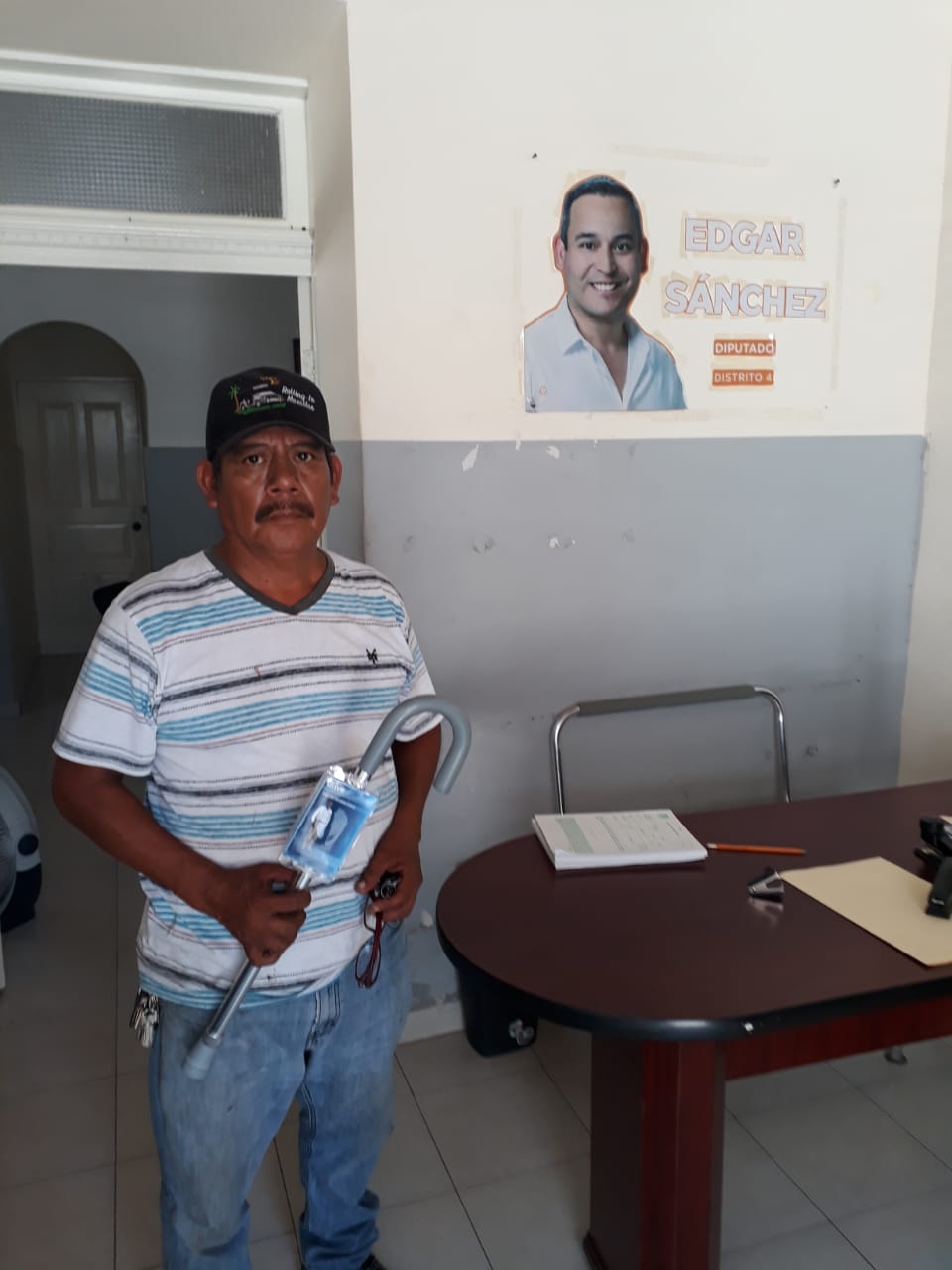 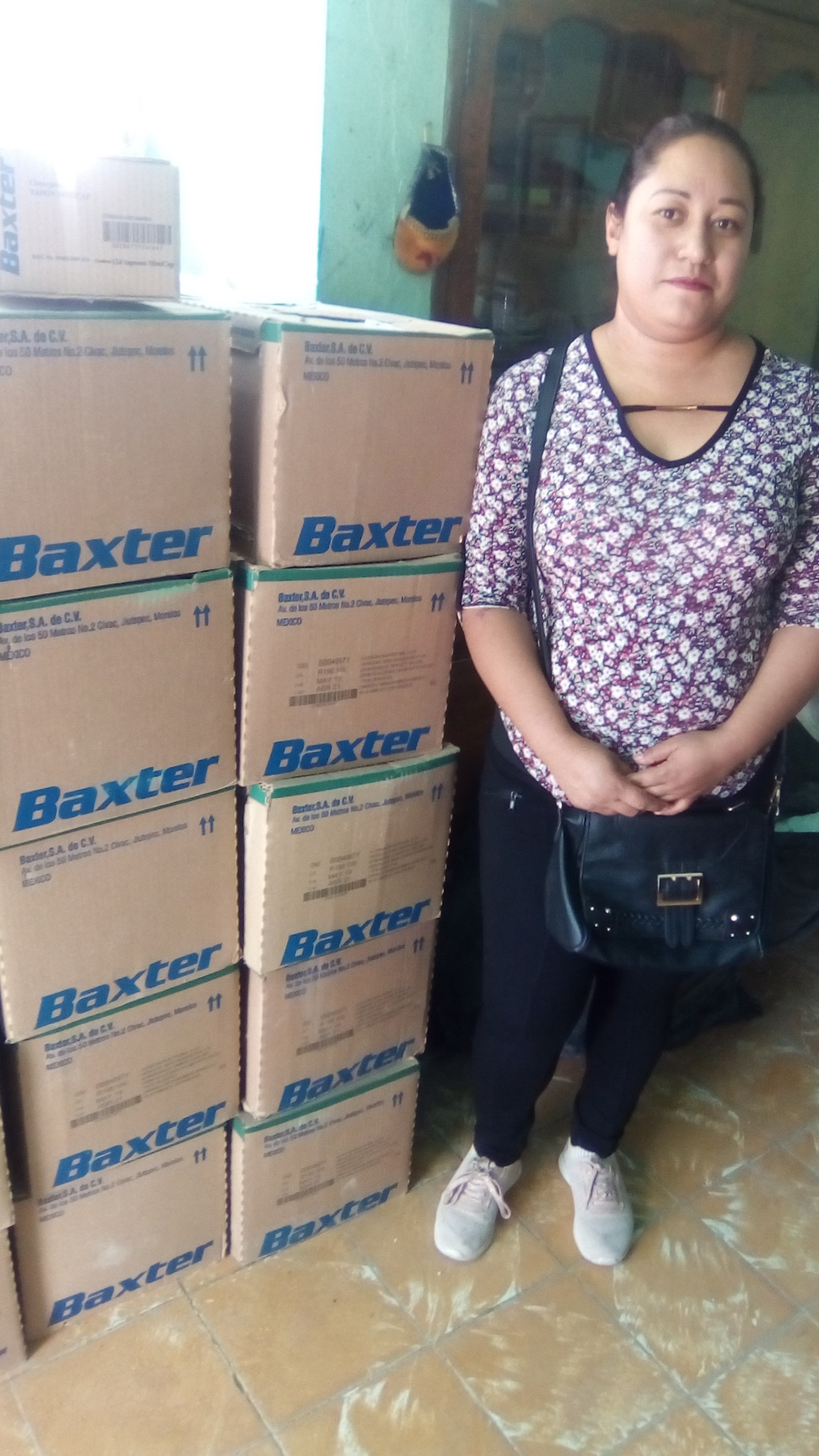 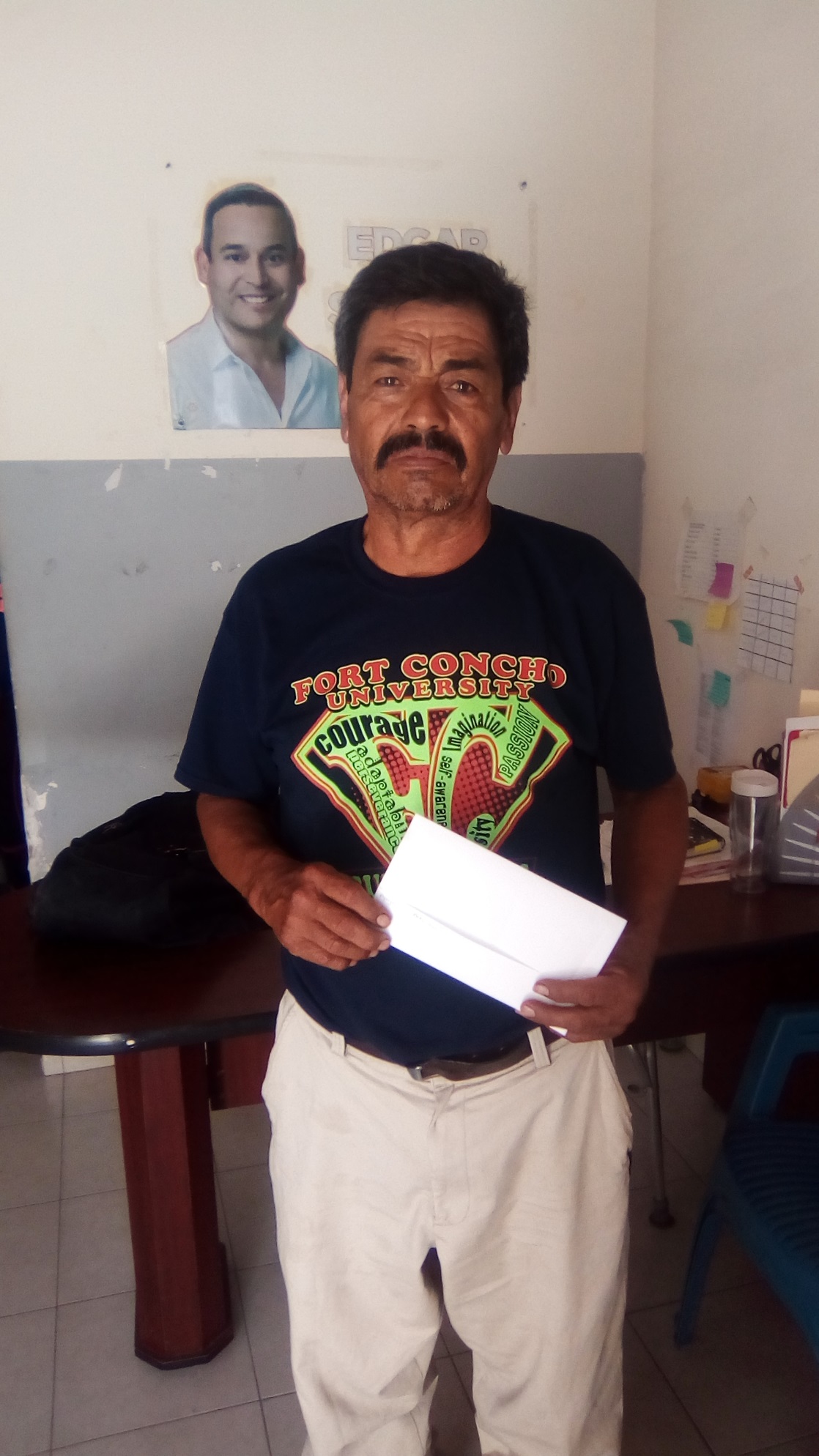 